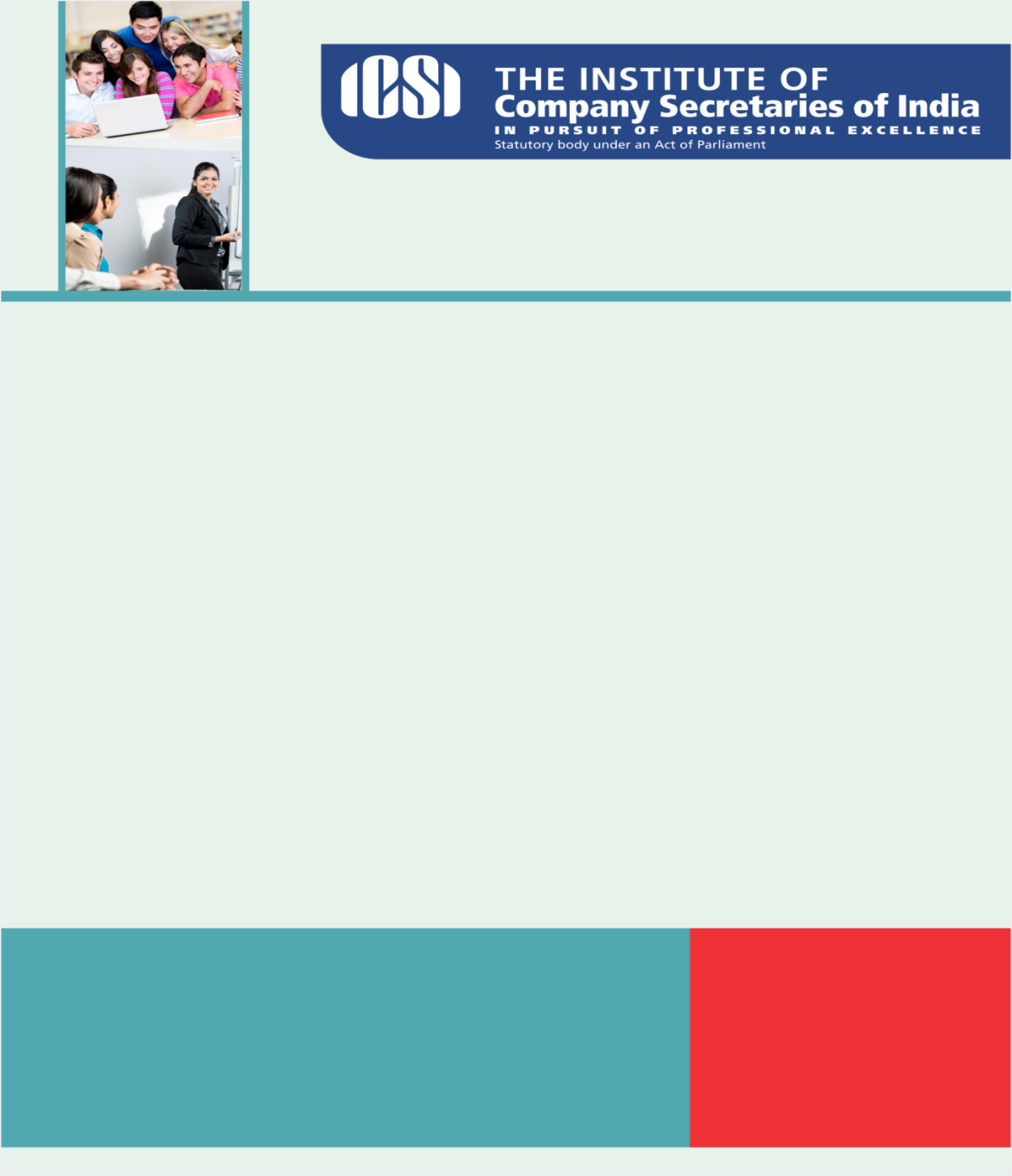 Knowledge Appraise News HeadlinesRegulatory Updates MCA: Relaxation of additional Fees and extension of last date of in filing AOC-4, AOC-4(XBRL), AOC-4(CFS) and MGT-7 under the Companies Act, 2013FINMIN: Implementation of the recommendations of the 7th Central Pay Commission - fixation of pay and payment of arrears - instructionsIRDAI: IRDAI (Health Insurance) Regulations, 2016LAW: The Child Labour (Prohibition and Regulation) Amendment Act, 2016PERSMIN: Inclusion of Strategic Forces Command in the second schedule of RTI Act, 2005ICSI NewsICSI-CCGRT announces One Day Workshop on "Preparation of Financial Statements, Board’s Report, Annual Return & Understanding Internal Financial Controls" on Saturday, 6th of August, 2016 -- For Announcement click here ; For Registration Form click hereTaxpayer Experience Survey Conducted by CBECIndirect Tax Dispute Resolution Scheme, 2016Legal Term“Sine qua non”An indispensable condition. 
Kindly send your feedback/suggestions regarding CS updates at csupdate@icsi.eduFor Previous CS UPDATE(S) visit :  http://www.icsi.edu/Member/CSUpdate.aspxIf you are not receiving the CS update, kindly update your e-mail id with Institute’s database by logging on ICSI website. 